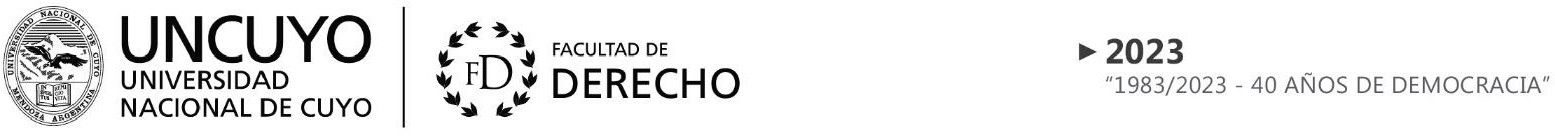 -5-Por la presente el/la postulante manifiesta su intención de comenzar el proceso de adscripción ad honorem para lo cual acompaña el aval del/la docente a cargo de la asignatura o espacio curricular y declara conocer las obligaciones que surgen de la misma. Asimismo, adjunta al presente formulario el Curriculum Vitae y copia del título de grado.Mendoza,	de 	de  	 	, DNI	, declaro bajo fe de juramento que he leído la ordenanza CD N°   /2023 y que conozco las obligaciones y derechos inherentes a la condición de adscripto ad-honorem. En el mismo carácter, declaro conocer y aceptar que las actividades realizadas como adscripto/a tienen carácter formativo y no prestacional, por lo que en ningún caso se podrá interpretar que existe entre quien suscribe y la facultad una relación de dependencia.Firma Aclaración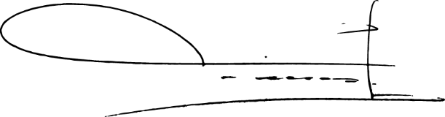 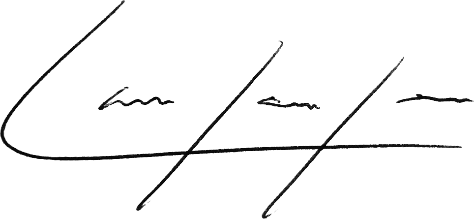 Nombre del /la postulanteDNITítulo de gradoFirma del/la postulanteAsignatura/espacio curricularNombre del/la docente a cargoFirma del/la docente a cargoFecha